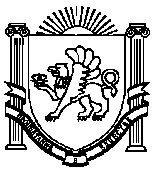 РЕСПУБЛИКА КРЫМНИЖНЕГОРСКИЙ  РАЙОНАДМИНИСТРАЦИЯ ИЗОБИЛЬНЕНКСКОГО СЕЛЬСКОГО ПОСЕЛЕНИЯПОСТАНОВЛЕНИЕ21  июня   2023 года                          с.Изобильное                                                 № 83О внесении изменений в Административный регламент предоставления муниципальной услуги «Перераспределение земель и (или) земельных участков, находящихся в муниципальной собственности, и земельных участков, находящихся в частной собственности» на территории муниципального образования Изобильненское сельское поселение Нижнегорского района Республики Крым», утвержденный Постановлением Администрации Изобильненского сельского поселения № 24 от 15.03.2023г.На основании Федеральных законов от 06.10.2003 № 131-ФЗ «Об общих принципах организации местного самоуправления в Российской Федерации», от 27 июля 2010 года № 210-ФЗ «Об организации предоставления государственных и муниципальных услуг», Постановлением Правительства Российской Федерации от 16.05.2011 № 373 «О разработке и утверждении административных регламентов исполнения государственных функций и административных регламентов предоставления государственных услуг», руководствуясь Уставом муниципального образования Изобильненское сельское поселение Нижнегорского района Республики Крым,ПОСТАНОВЛЯЕТ:1. Внести в Административный регламент предоставления муниципальной услуги «Перераспределение земель и (или) земельных участков, находящихся в муниципальной собственности, и земельных участков, находящихся в частной собственности» на территории муниципального образования Изобильненское сельское поселение Нижнегорского района Республики Крым», утвержденный Постановлением Администрации Изобильненского сельского поселения № 24 от 15.03.2023г. (далее – Административный регламент), следующие изменения:1.1. Подраздел 7 Раздела II Административного регламента изложить в следующей редакции:«7. Срок предоставления муниципальной услуги7.1. Срок выдачи промежуточного результата предоставления муниципальной услуги составляет 20 календарных дней со дня поступления заявления о предоставлении муниципальной услуги.7.2. Срок выдачи основного результата предоставления муниципальной услуги составляет 20 календарных дней со дня поступления в уполномоченный орган кадастрового паспорта земельного участка или земельных участков, образуемых в результате перераспределения.7.3. В случае, если схема расположения земельного участка, в соответствии с которой предстоит образовать земельный участок, подлежит согласованию в соответствии со статьей 3.5 Федерального закона от 25 октября 2001 года № 137-ФЗ «О введении в действие Земельного кодекса Российской Федерации», срок выдачи промежуточного результата предоставления муниципальной услуги составляет 35 календарных дней со дня поступления заявления о предоставлении муниципальной услуги.».2. Настоящее постановление разместить для обнародования на официальном сайте администрации Изобильненского сельского поселения в сети «Интернет»: izobilnoe-sp.ru, а также на информационном стенде Изобильненского сельского поселения по адресу: Республика Крым, Нижнегорский район, с. Изобильное, пер. Центральный, 15.3. Настоящее постановление вступает в силу со дня его подписания и  обнародования.4. Контроль за  исполнением настоящего постановления оставляю за собой.Председатель Изобильненского сельского совета – главаадминистрации Изобильненского сельского поселенияНижнегорского района Республики Крым				         Л.Г.Назарова